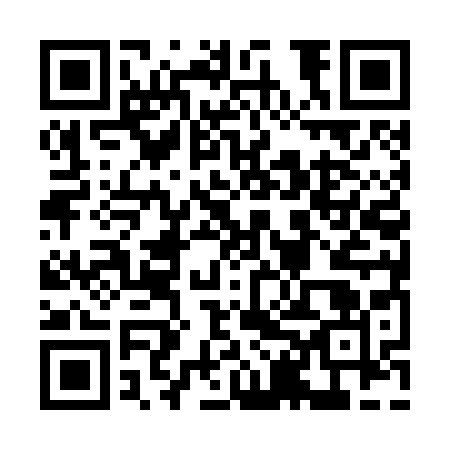 Ramadan times for Creal Springs, Illinois, USAMon 11 Mar 2024 - Wed 10 Apr 2024High Latitude Method: Angle Based RulePrayer Calculation Method: Islamic Society of North AmericaAsar Calculation Method: ShafiPrayer times provided by https://www.salahtimes.comDateDayFajrSuhurSunriseDhuhrAsrIftarMaghribIsha11Mon6:006:007:121:054:266:596:598:1112Tue5:585:587:101:054:267:007:008:1213Wed5:575:577:091:054:267:017:018:1314Thu5:555:557:071:044:277:027:028:1415Fri5:545:547:061:044:277:037:038:1516Sat5:525:527:041:044:287:047:048:1617Sun5:515:517:031:034:287:057:058:1718Mon5:495:497:011:034:297:067:068:1819Tue5:485:487:001:034:297:077:078:1920Wed5:465:466:581:034:307:087:088:2021Thu5:445:446:561:024:307:097:098:2122Fri5:435:436:551:024:307:107:108:2223Sat5:415:416:531:024:317:117:118:2324Sun5:405:406:521:014:317:117:118:2425Mon5:385:386:501:014:317:127:128:2526Tue5:365:366:491:014:327:137:138:2627Wed5:355:356:471:004:327:147:148:2728Thu5:335:336:461:004:327:157:158:2829Fri5:315:316:441:004:337:167:168:2930Sat5:305:306:431:004:337:177:178:3031Sun5:285:286:4112:594:337:187:188:311Mon5:275:276:4012:594:347:197:198:322Tue5:255:256:3812:594:347:207:208:333Wed5:235:236:3712:584:347:217:218:344Thu5:225:226:3512:584:347:217:218:355Fri5:205:206:3412:584:357:227:228:366Sat5:185:186:3212:584:357:237:238:387Sun5:175:176:3112:574:357:247:248:398Mon5:155:156:3012:574:357:257:258:409Tue5:135:136:2812:574:367:267:268:4110Wed5:125:126:2712:564:367:277:278:42